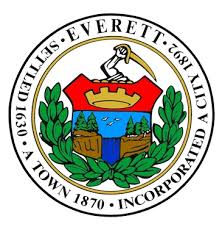 CITY OF EVERETTPurchasing Department484 Broadway, Room 14Everett, MA 02149October 2, 202324-26 Lead Services Replacement ADDENDUM 1 Question 1:What are the approximate lengths, sizes and type of the pipes to be installed on the project?
Answer 1:The work of the project includes installation of ¾-inch, 1-inch or 2-inch copper water service tubing to replace the existing water service.  The length of each service replacement will vary depending on location of water main in the street, location of the existing curb stop, and the location of the existing water meter.  Question 2:Are there any portions of the project that will need to be Bored?Answer 2: According to Specification Section 01100.3.11.B, services shall be installed using trenchless methods where possible.  No additional payment shall be made for failed trenchless installations.  According to Specification Section 02660.3.04.A.1, for water service connections installed beneath surfaces, a pneumatic drive device such as “Hole Hog” or equal, trenchless method, where possible.  For some water service connections on private property, the water service shall penetrate basement walls.  Question 3:Are the crossings to be Jack & Bored or Directionally Bored?Answer 3:NoQuestion 4:How much is the required bid bond for the project?Answer 4:As noted in Invitation for Bids, each bid must be accompanied by a bid security consisting of a BID BOND, CASH, or CERTIFIED CHECK issued by a responsible bank or trust company in the amount of 5% of the bid price. 